	Accident Report Form	Questions?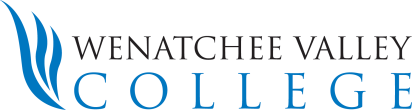 	Must be filled out and submitted within two days of accident	Contact Administrativeor discovery of an occupational illness	Services at 509.682.6514Use this form to report workplace injury accidents, an occupational illness or any other accident to an employee, student or visitor that involves an injury on the WVC campus OR to an employee or student off campus during working status. Provide detailed information and complete the form as accurately as possible. Submit the completed and signed form to the department supervisor for review and signature. Signatures are required on this form prior to being submitted, unless the affected party is unable to sign at the time of the accident, then follow up will take place at a later date.  The accident form must be submitted directly to Heather Maddy, Administrative Services, Third Floor, Wenatchi Hall. The following sections to be filled out by WVC managementPerson Affected by Workplace Injury, Accident or Report of Occupational IllnessPerson Affected by Workplace Injury, Accident or Report of Occupational IllnessPerson Affected by Workplace Injury, Accident or Report of Occupational IllnessPerson Affected by Workplace Injury, Accident or Report of Occupational IllnessPerson Affected by Workplace Injury, Accident or Report of Occupational IllnessPerson Affected by Workplace Injury, Accident or Report of Occupational IllnessPerson Affected by Workplace Injury, Accident or Report of Occupational IllnessPerson Affected by Workplace Injury, Accident or Report of Occupational IllnessName (please print):      Name (please print):      Phone:      Phone:      Phone:      Phone:      Phone:      Email:      Address:      Address:      Address:      Address:      Address:      Address:      Address:      Address:      Date of Birth:      	Hire Date:      	Gender:		Male		FemaleDate of Birth:      	Hire Date:      	Gender:		Male		FemaleDate of Birth:      	Hire Date:      	Gender:		Male		FemaleDate of Birth:      	Hire Date:      	Gender:		Male		FemaleDate of Birth:      	Hire Date:      	Gender:		Male		FemaleDate of Birth:      	Hire Date:      	Gender:		Male		FemaleDate of Birth:      	Hire Date:      	Gender:		Male		FemaleDate of Birth:      	Hire Date:      	Gender:		Male		FemaleType:		Employee		Student Employee		Student		Volunteer		Visitor		Other:      Type:		Employee		Student Employee		Student		Volunteer		Visitor		Other:      Type:		Employee		Student Employee		Student		Volunteer		Visitor		Other:      Type:		Employee		Student Employee		Student		Volunteer		Visitor		Other:      Type:		Employee		Student Employee		Student		Volunteer		Visitor		Other:      Type:		Employee		Student Employee		Student		Volunteer		Visitor		Other:      Type:		Employee		Student Employee		Student		Volunteer		Visitor		Other:      Type:		Employee		Student Employee		Student		Volunteer		Visitor		Other:      Injury/Accident/Illness DetailsInjury/Accident/Illness DetailsInjury/Accident/Illness DetailsInjury/Accident/Illness DetailsInjury/Accident/Illness DetailsInjury/Accident/Illness DetailsInjury/Accident/Illness DetailsInjury/Accident/Illness DetailsDate of Injury or Illness:      Date of Injury or Illness:      Date of Injury or Illness:      Date of Injury or Illness:      Time of Event::      		AM		PMTime of Event::      		AM		PMTime of Event::      		AM		PMTime of Event::      		AM		PMTime Employee Began Work:      		AM		PMTime Employee Began Work:      		AM		PMTime Employee Began Work:      		AM		PMTime Employee Began Work:      		AM		PMTime Employee Began Work:      		AM		PMTime Employee Began Work:      		AM		PMTime Employee Began Work:      		AM		PMTime Employee Began Work:      		AM		PMAccident Location (building/room/parking lot - be specific):      Accident Location (building/room/parking lot - be specific):      Accident Location (building/room/parking lot - be specific):      Accident Location (building/room/parking lot - be specific):      Accident Location (building/room/parking lot - be specific):      Accident Location (building/room/parking lot - be specific):      Accident Location (building/room/parking lot - be specific):      Accident Location (building/room/parking lot - be specific):      Condition of Accident Site (wet, dry, icy, dark, other):      Condition of Accident Site (wet, dry, icy, dark, other):      Condition of Accident Site (wet, dry, icy, dark, other):      Condition of Accident Site (wet, dry, icy, dark, other):      Condition of Accident Site (wet, dry, icy, dark, other):      Condition of Accident Site (wet, dry, icy, dark, other):      Condition of Accident Site (wet, dry, icy, dark, other):      Condition of Accident Site (wet, dry, icy, dark, other):      Clearly describe what happened (e.g., cut to left hand index finger while using a hand grinder) and circle the injury location(s) on the figures below.  Use the back of form if needed.Clearly describe what happened (e.g., cut to left hand index finger while using a hand grinder) and circle the injury location(s) on the figures below.  Use the back of form if needed.Clearly describe what happened (e.g., cut to left hand index finger while using a hand grinder) and circle the injury location(s) on the figures below.  Use the back of form if needed.Clearly describe what happened (e.g., cut to left hand index finger while using a hand grinder) and circle the injury location(s) on the figures below.  Use the back of form if needed.Clearly describe what happened (e.g., cut to left hand index finger while using a hand grinder) and circle the injury location(s) on the figures below.  Use the back of form if needed.Clearly describe what happened (e.g., cut to left hand index finger while using a hand grinder) and circle the injury location(s) on the figures below.  Use the back of form if needed.Clearly describe what happened (e.g., cut to left hand index finger while using a hand grinder) and circle the injury location(s) on the figures below.  Use the back of form if needed.Clearly describe what happened (e.g., cut to left hand index finger while using a hand grinder) and circle the injury location(s) on the figures below.  Use the back of form if needed.Medical Treatment/Assistance (check all that apply)Medical Treatment/Assistance (check all that apply)Medical Treatment/Assistance (check all that apply)Medical Treatment/Assistance (check all that apply)Medical Treatment/Assistance (check all that apply)Medical Treatment/Assistance (check all that apply)Medical Treatment/Assistance (check all that apply)Medical Treatment/Assistance (check all that apply)		None Required		First Aid (returned to class/work)		First Aid (sent home)		Private Physician		Emergency Room		Medical/Dental (including clinic/hospital outpatient treatment)		Hospitalized (admitted as inpatient)		Other:      		None Required		First Aid (returned to class/work)		First Aid (sent home)		Private Physician		Emergency Room		Medical/Dental (including clinic/hospital outpatient treatment)		Hospitalized (admitted as inpatient)		Other:      		None Required		First Aid (returned to class/work)		First Aid (sent home)		Private Physician		Emergency Room		Medical/Dental (including clinic/hospital outpatient treatment)		Hospitalized (admitted as inpatient)		Other:      		None Required		First Aid (returned to class/work)		First Aid (sent home)		Private Physician		Emergency Room		Medical/Dental (including clinic/hospital outpatient treatment)		Hospitalized (admitted as inpatient)		Other:      		None Required		First Aid (returned to class/work)		First Aid (sent home)		Private Physician		Emergency Room		Medical/Dental (including clinic/hospital outpatient treatment)		Hospitalized (admitted as inpatient)		Other:      		None Required		First Aid (returned to class/work)		First Aid (sent home)		Private Physician		Emergency Room		Medical/Dental (including clinic/hospital outpatient treatment)		Hospitalized (admitted as inpatient)		Other:      		None Required		First Aid (returned to class/work)		First Aid (sent home)		Private Physician		Emergency Room		Medical/Dental (including clinic/hospital outpatient treatment)		Hospitalized (admitted as inpatient)		Other:      		None Required		First Aid (returned to class/work)		First Aid (sent home)		Private Physician		Emergency Room		Medical/Dental (including clinic/hospital outpatient treatment)		Hospitalized (admitted as inpatient)		Other:      Who provided treatment (list name of provider, clinic/hospital)?      Who provided treatment (list name of provider, clinic/hospital)?      Who provided treatment (list name of provider, clinic/hospital)?      Who provided treatment (list name of provider, clinic/hospital)?      Who provided treatment (list name of provider, clinic/hospital)?      Who provided treatment (list name of provider, clinic/hospital)?      Who provided treatment (list name of provider, clinic/hospital)?      Who provided treatment (list name of provider, clinic/hospital)?      Person Reporting Accident (if different than person affected)Person Reporting Accident (if different than person affected)Person Reporting Accident (if different than person affected)Person Reporting Accident (if different than person affected)Person Reporting Accident (if different than person affected)Person Reporting Accident (if different than person affected)Person Reporting Accident (if different than person affected)Person Reporting Accident (if different than person affected)Name:      Name:      Name:      Phone:      Phone:      Phone:      Phone:      Email:      Address:      Address:      Address:      Date Reported:      Date Reported:      Date Reported:      Date Reported:      Time Reported:      		AM		PMWitnesses (attach statement for each)Witnesses (attach statement for each)Witnesses (attach statement for each)Witnesses (attach statement for each)Witnesses (attach statement for each)Witnesses (attach statement for each)Witnesses (attach statement for each)Witnesses (attach statement for each)Name:      Phone:      Phone:      Phone:      Phone:      Phone:      Email:      Email:      Name:       Phone:      Phone:      Phone:      Phone:      Phone:      Email:      Email:      Possible CausesPossible CausesPossible CausesPossible CausesEquipmentEnvironmentPolicies/ProceduresHuman Factors	Defective Tools/Equipment	Defective Material	No Guards/Barriers	Inadequate Guards/Barriers 	Using Equipment Improperly	Inadequate Maintenance	Improper Personal Protective Equipment  (PPE)	Lack of PPE	Other (explain)      __	Inadequate		Poor Housekeeping	Ventilation		Inclement Weather	Inadequate		Slippery/Uneven or Excessive		surface	Illumination		Ergonomics Issues	Air Contaminants		Sharp Objects	Chemicals		Hot Objects	Noise		Hot weather conditions	Fire		Cold weather cond.	Explosion		Animal Action	Other (explain)      __	Failure to Follow Procedures	Appropriate Procedures	Non-existent	Inadequate Instructions/ 	Procedures	Inadequate Planning/ 	Preparation	Inadequate Support/ 	Assistance	Other (explain)      __	Inadequate Training		Verbal Assault	Inadequate/ Improper		Physical Assault	Protocols/Procedures/		Inattention	Expectations/PPE		Loss of Balance	PPE Not Used		Rushing	Improper Lifting		Phobia/Anxiety	Failure to Follow	 	Horseplay	Established Protocols/		Other 	Procedures	(explain)      __Suggested Corrective Actions by the Affected PartySuggested Corrective Actions by the Affected PartySuggested Corrective Actions by the Affected PartySuggested Corrective Actions by the Affected Party	Provide safety training		Change/review work procedures		Submit work order for maintenance/repair	Undertake hazard assessment		Provide protocols, procedures and expectations		Change work area layout/design	Provide safety training		Change/review work procedures		Submit work order for maintenance/repair	Undertake hazard assessment		Provide protocols, procedures and expectations		Change work area layout/design	Provide safety training		Change/review work procedures		Submit work order for maintenance/repair	Undertake hazard assessment		Provide protocols, procedures and expectations		Change work area layout/design	Provide safety training		Change/review work procedures		Submit work order for maintenance/repair	Undertake hazard assessment		Provide protocols, procedures and expectations		Change work area layout/designAs you are the affected party, what actions could you have taken to prevent the injury from occurring?As you are the affected party, what actions could you have taken to prevent the injury from occurring?As you are the affected party, what actions could you have taken to prevent the injury from occurring?As you are the affected party, what actions could you have taken to prevent the injury from occurring?Signature(s)Signature(s)Signature(s)Signature(s)Signature of Affected Party	DateSignature of Affected Party	DateSignature of Person Reporting Accident 	DateSignature of Person Reporting Accident 	DateSupervisor Comments and SignatureSupervisor Comments and SignatureSupervisor Comments and SignatureSupervisor Comments and SignatureSupervisor Comments and SignatureSupervisor Comments and SignaturePossible Cause(s):(As the supervisor, please identify one or more of the factor(s) that may have contributed to the accident, including equipment, policies, procedures and/or personnel.)Possible Cause(s):(As the supervisor, please identify one or more of the factor(s) that may have contributed to the accident, including equipment, policies, procedures and/or personnel.)Possible Cause(s):(As the supervisor, please identify one or more of the factor(s) that may have contributed to the accident, including equipment, policies, procedures and/or personnel.)Possible Cause(s):(As the supervisor, please identify one or more of the factor(s) that may have contributed to the accident, including equipment, policies, procedures and/or personnel.)Possible Cause(s):(As the supervisor, please identify one or more of the factor(s) that may have contributed to the accident, including equipment, policies, procedures and/or personnel.)Possible Cause(s):(As the supervisor, please identify one or more of the factor(s) that may have contributed to the accident, including equipment, policies, procedures and/or personnel.)As the supervisor, please identify the recommendation(s)/preventive measure(s)—Identify at least one:As the supervisor, please identify the recommendation(s)/preventive measure(s)—Identify at least one:As the supervisor, please identify the recommendation(s)/preventive measure(s)—Identify at least one:As the supervisor, please identify the recommendation(s)/preventive measure(s)—Identify at least one:As the supervisor, please identify the recommendation(s)/preventive measure(s)—Identify at least one:As the supervisor, please identify the recommendation(s)/preventive measure(s)—Identify at least one:Name and Title (please print):Name and Title (please print):Name and Title (please print):Signature:Signature:Date:Safety Officer Comments and SignatureSafety Officer Comments and SignatureSafety Officer Comments and SignatureSafety Officer Comments and SignatureSafety Officer Comments and SignatureSafety Officer Comments and SignaturePossible Cause(s):(Please consider any factor(s) that may have contributed to the accident, including equipment, policies, procedures and/or personnel.)Possible Cause(s):(Please consider any factor(s) that may have contributed to the accident, including equipment, policies, procedures and/or personnel.)Possible Cause(s):(Please consider any factor(s) that may have contributed to the accident, including equipment, policies, procedures and/or personnel.)Possible Cause(s):(Please consider any factor(s) that may have contributed to the accident, including equipment, policies, procedures and/or personnel.)Possible Cause(s):(Please consider any factor(s) that may have contributed to the accident, including equipment, policies, procedures and/or personnel.)Possible Cause(s):(Please consider any factor(s) that may have contributed to the accident, including equipment, policies, procedures and/or personnel.)Recommendation(s)/Preventive Measure(s):Recommendation(s)/Preventive Measure(s):Recommendation(s)/Preventive Measure(s):Recommendation(s)/Preventive Measure(s):Recommendation(s)/Preventive Measure(s):Recommendation(s)/Preventive Measure(s):Name and Title (please print):Name and Title (please print):Signature:Signature:Signature:Date:V.P. of Administrative ServicesV.P. of Administrative ServicesV.P. of Administrative ServicesV.P. of Administrative ServicesHuman ResourcesHuman ResourcesSignature:Date:Date:Date:Number of Days Away From Work:Number of Days Away From Work: